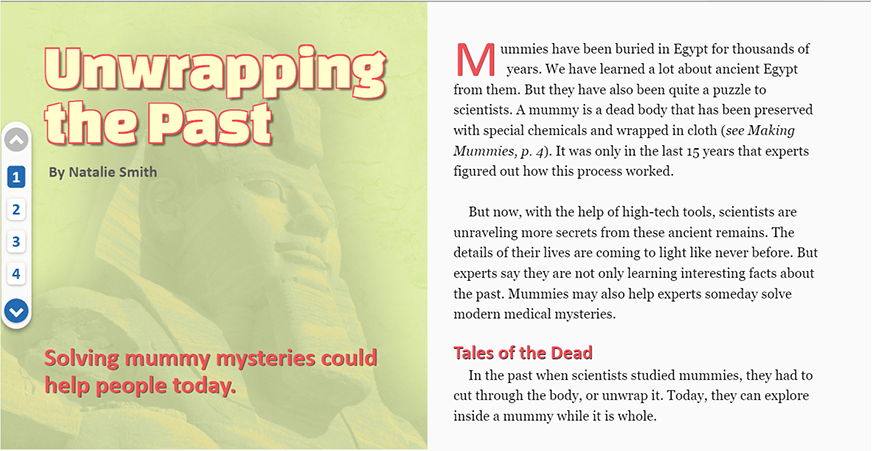 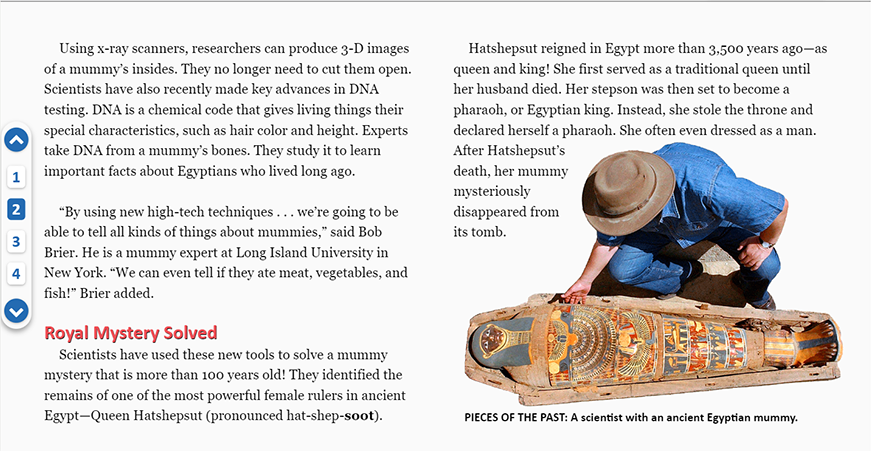 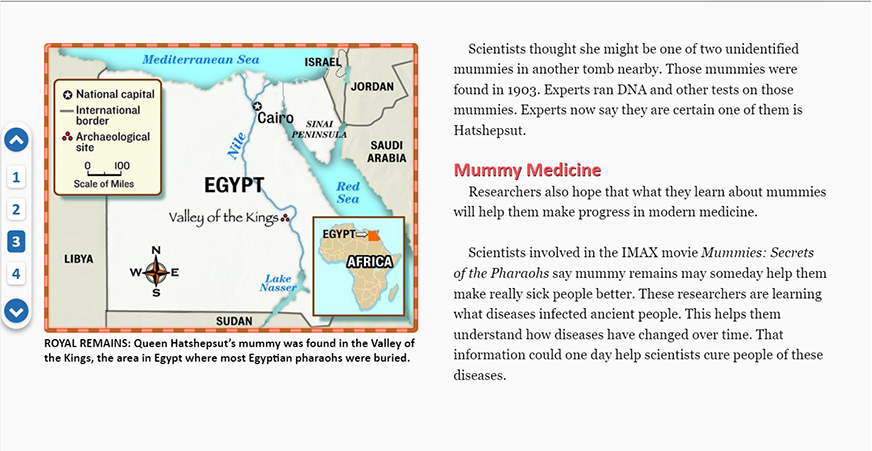 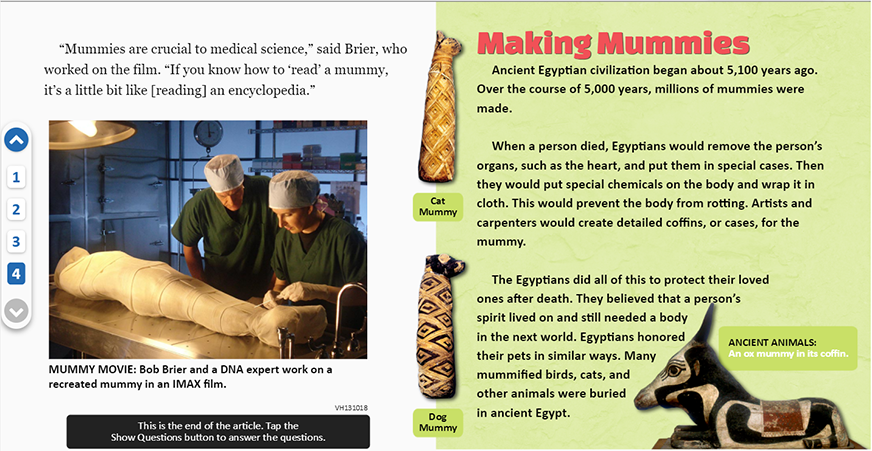 From SCHOLASTIC NEWS, October 29, 2007. Copyright © 2007 by Scholastic Inc. Reprinted by permission of Scholastic Inc. Map of Egypt with inset of Africa from SCHOLASTIC NEWS, October 29, 2007. Copyright © 2007 by Scholastic Inc. Reprinted by permission of Scholastic Inc. Mideast Egypt Mummy Uncovered © AP Photo/Amr Nabil #05050301444. Dr. Bob Brier and Dr. Angelique Corthals in the LA Lab extracting samples for DNA analysis from Giant Screen Films. Sarcophagus of an ox mummy © Alinari Archives/The Image Works #EALN0888804. Mummy of a dog and a cat © Topham/The Image Works #ETPM0245932.What is the article mainly about?Why the ancient Egyptians made mummiesWhat the study of mummies can teach usWhere an ancient Egyptian mummy was foundHow researchers unwrap mummiesAccording to the article, what did scientists in the past do to study mummies?They looked through microscopes.They analyzed food remains.They cut through the bodies.They soaked the bodies in chemicals.The article says that Hatshepsut reigned in Egypt more than 3,500 years ago.  This means that Hatshepsutwas the ruler of Egypttook control illegallytreated Egyptians unfairlyhad a very long lifeHow did scientists identify Hatshepsut’s mummy?They used the results of DNA testing.They found her family tomb.They located her husband's remains.They decoded the writing on her mummy case.Scientists think the study of mummies could someday help to make sick people better.  Use information from the article to explain why.Bob Brier says that “mummies are crucial to medical science.” Brier means thatscientists are surprised about what mummies can teach themresearch on mummies should be done only by doctorsscientists are worried that mummies may bring back old diseases.information about mummies is very important to doctorsExplain how “Unwrapping the Past” could be seen as both a good title and a bad title for this article.  Support your answer with information from the article.What does Bob Brier mean by the phrase “to ‘read’ a mummy”?To understand the words written on a mummyTo visit museum exhibitions about mummiesTo gather information by examining a mummyTo make sense of the stories about mummies